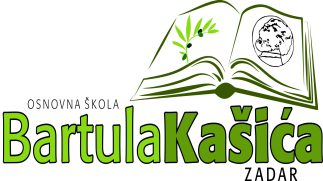 REPUBLIKA HRVATSKAOŠ BARTULA KAŠIĆA Bribirski prilaz 2 ,23 000 ZadarTel:023/321 -397  Fax:023/323-620Email: ured@os-bkasica-zadar.skole.hrKLASA:007-04/23-02/06URBROJ: 2198-1-1-23-02Zadar, 21.srpnja 2023.g.Na temelju stavka 12. članka 10. Zakona o pravu na pristup informacijama („Narodne Novine“, broj: 25/13, 85/15) objavljuje se:Obavijest o Zaključcima sa sa 23. sjednice Školskog odbora OŠ Bartula Kašića održane elektronskim putem dana 21.srpnja 2023. godine sa početkom u 09,00 sati	Nazočni članovi odbora su jednoglasno usvojili dnevni red sjednice koji se sastojao od  slijedećih točaka:Usvajanje zapisnika sa prethodne sjednice Prethodna suglasnost za uvećanje ukupne količine tjednog radnog vremena postojećem djelatnikuPrethodna suglasnost za usvajanje Polugodišnjeg izvještaja o  izvršenju Financijskog plana za 2023.godinuRebalans Plana nabave za 2023.godinuNa sjednici Školskog odbora zaključeno je sljedeće:Školski odbor donio  jednoglasno odluku o usvajanju Zapisnika sa prethodne sjednice ŠOŠkolski odbor donio  jednoglasno odluku o davanju prethodne suglasnosti za uvećanje ukupne količine tjednog radnog vremena na 40 sati tjedno za radnika Josipa Kneževića koji je zaposlen na radnom mjestu učitelja TZK-a.Školski odbor donio  jednoglasno odluku o usvajanju:      - Polugodišnjeg izvještaja o  izvršenju Financijskog plana za 2023.godinu        4. Školski odbor donio  jednoglasno odluku o donošenju:-Rebalansa br. 2 Plana nabave za 2023.godinu Predsjednica ŠOElza N.Baričić